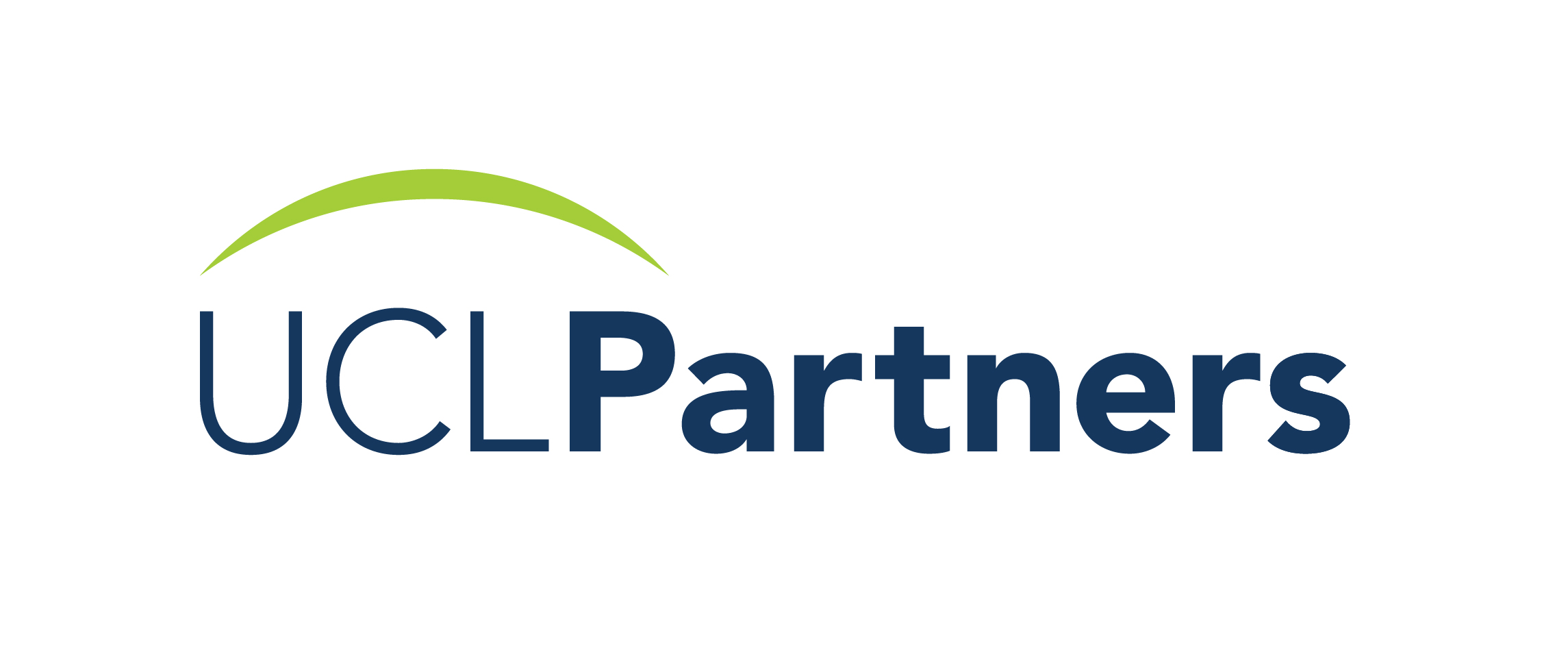 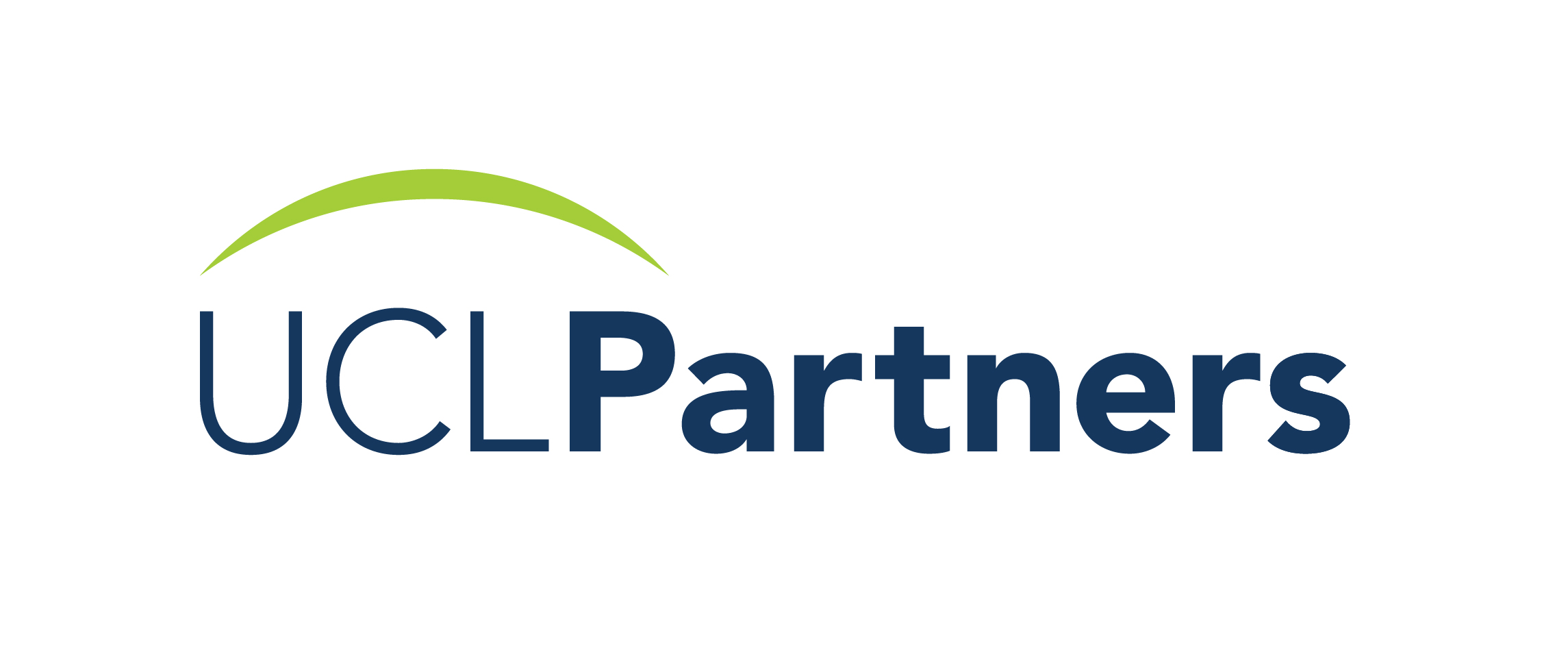 Thank youTable of contentsWhat is UCLP-Primrose?.……………….……………..1Appointment 1: The Physical Health Check…..2Appointment 2: The Clinical Review…..……..…..3Appointment 3: Intensive Health Support….….4Peer Support / Additional Support ……………....5Additional Support / Peer SupportYou may also be offered peer support, which is help from someone who has experienced mental health challenges themselves. Many people have found peer support useful for sharing experience and giving more time to talk.  You can decide with the peer coach how to best use this time, but some suggestions are: 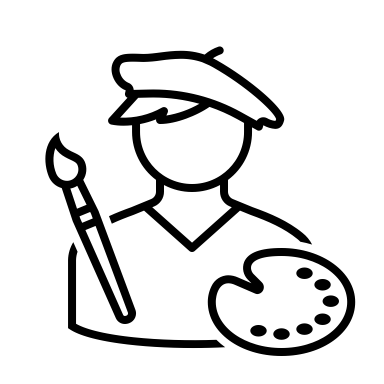 Identifying a meaningful activity to work towards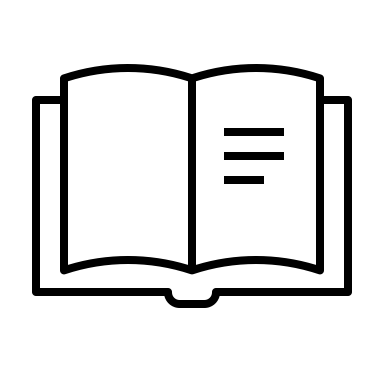 Education and training 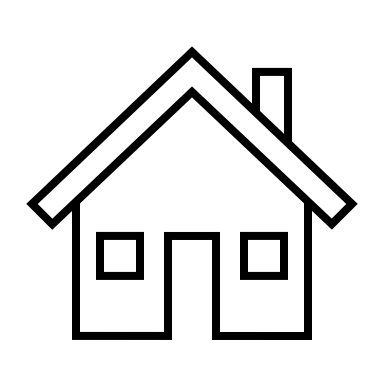 Any housing problems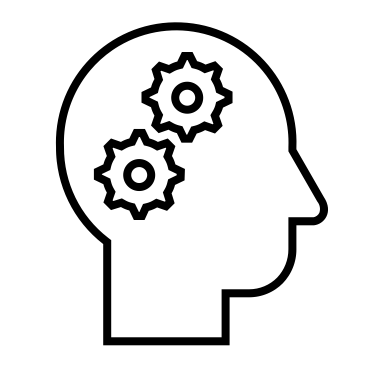 Overall wellbeingIt may be that there are important issues that are not directly related to your physical health (your finances or accommodation, for example) – you are very welcome to discuss these with any of the clinicians you speak with over the course of your appointments. They will try to help you access the right support. 5Appointment 3: Intensive Health SupportThe Intensive Health Support appointments are for people who would like more 1-1 support with their physical health. Not everyone will need this level of support, but if you feel it would be helpful for you then you will be offered 4 to 6 sessions with a UCLP-Primrose clinician in the GP practice. During these sessions you can: Discuss any health concerns you haveIdentify a physical health goal to work on Agree an action plan for your goalThe UCLP-Primrose clinician will support you to choose the best goal for your health, this may be something like: 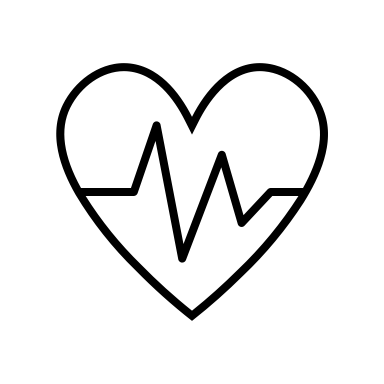 Lowering your blood pressure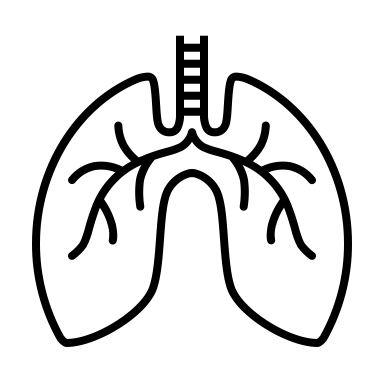 Reducing or stopping smoking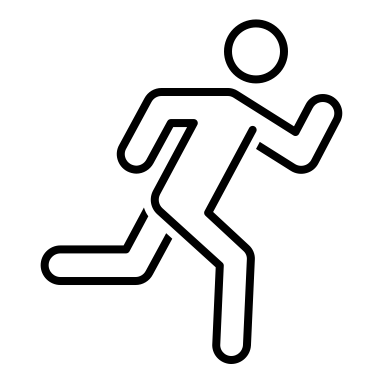 Increasing the amount you exerciseThe UCLP-Primrose clinician will support you throughout, helping you to reach your physical health goal. 4UCLP-PrimroseWhat is UCLP-Primrose?UCLP-Primrose is a new way of working that helps GP practices identify and treat physical health problems in people who live with mental illness.What’s involved in UCLP-Primrose? There are three different appointments involved in UCLP-Primrose: Appointment 1: The Physical Health Check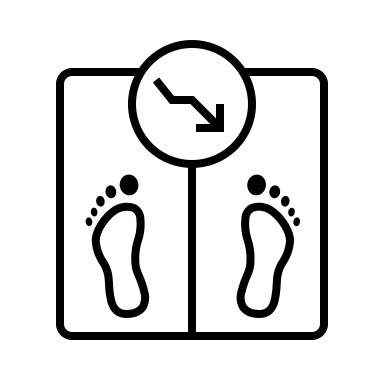 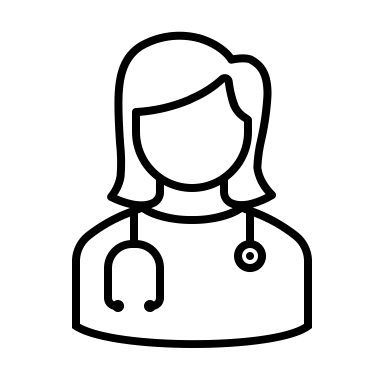 Appointment 2: The Clinical Review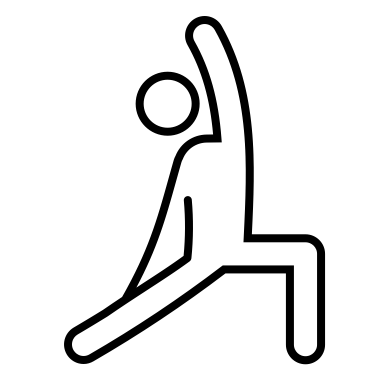 Appointment 3: Intensive Health SupportDepending on how your physical health is and your preferences, you may only need Appointment 1. However, some people will need more support to improve their physical health and so will be invited for all three appointments. 1Appointment 1: The Physical Heath CheckSome people have a particularly high risk of cardiovascular disease (heart attacks or strokes, for example) while others may be at lower risk. Even so, everyone can reduce their risk of cardiovascular disease.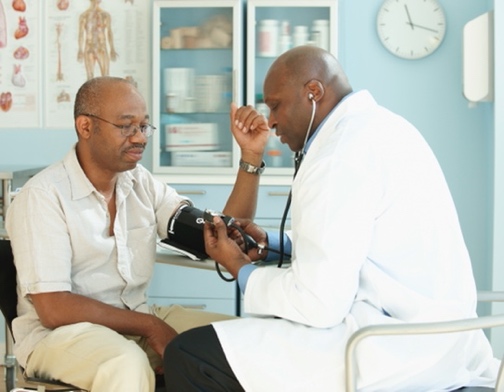 The purpose of your health check is to look for ways to reduce your risk of heart attack or stroke, and to identify other areas where it may be possible to improve your health. The Health Check involves measuring things like:Weight, height, and blood pressureBlood tests (for diabetes and cholesterol checks)Advice on where to get helpful information about conditions like high blood pressure and cholesterolAdvice on how to check your own blood pressure Help with getting support to quit smoking, to eat more healthily and to exercise moreAfter your physical health check appointment, you will be offered a follow up appointment with a prescribing clinician to look at your results. 2Appointment 2: The Clinical ReviewThe Clinical Review is a chance for you to talk through the results of your Physical Health Check with a clinician. If any of your results could be improved, you and the clinician can discuss the options for how to do this.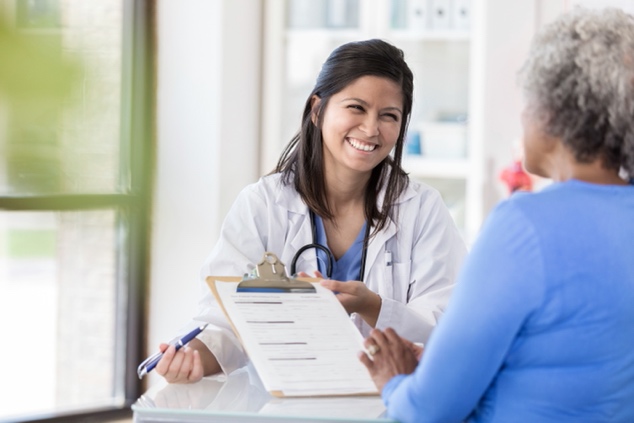 You can discuss things like: Your medication (is there anything you are unhappy with? Is there anything you are worried about?)Any physical health worries you have What you would like to do to improve your healthAny other concerns you have Reducing your risk of heart attack or stroke, and improving health in general, frequently involves changing habits (like stopping smoking, losing weight, or taking regular medication). This is often difficult to do and you may want some more support to make these changes. You can ask for this during the appointment, and decide with the clinician whether Intensive Health Support (see next page) would be beneficial.  3